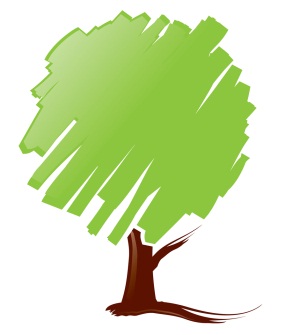 CERTIFICATE OF REGISTRATIONCOMPANY NAME:  ADDRESS:                      PHONE:  Name:        Address:    AGE:           SEX:         MARRIED:   – SPOUSE’S NAME:WITH COMPANY ____ YEARSHeight:           Weight:          Hair Color:WILL BE IN TOWN ___________________________________________________________________Have you ever been convicted of a violation of any of the provisions of this chapter, or of a violation of any of the provisions of any ordinance of any other Illinois municipality regulating soliciting?(12)  Have you ever been convicted of the commission of a felony under the laws of the state or any other state or federal law of the United States?_________________________________________                    DATE:___________________________SIGNEDVillage Clerk